                   Episcopal Church Women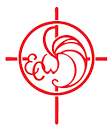 		                       of                     The Diocese of Virginia                       Scholarship Program February 21, 2023Dear Episcopal Church Members:The Episcopal Church Women of the Diocese of Virginia are seeking your financial support to support our Episcopal students in meeting the rising costs of higher education.The Episcopal Church Women (ECW) of the Diocese of Virginia administer the Episcopal Student Scholarship Program which awards scholarship funds to Episcopal students who plan to  continue their education after high school. Episcopal students planning to attend a four-year college or university, a community college, or a trade/vocational school are eligible to apply.Funds have been provided by the Episcopal Church Women’s Gift of Life Fund and The Book of Remembrance Fund. With the inflation and the major increases in the costs of higher education for our Episcopal students, however, these funds are no longer adequate to meet the need.  Last year we  were able to help the following students from Regions all over the Diocese.Molly Hamrin, Potomac Region, attending George Mason UniversityPhillip Lockey, Southern Shenandoah Valley Region, attending Radford UniversityAddison Dempsey, Fredericksburg Region, attending William and MaryMary Herndon, Winchester Region, attending Virginia TechEric Walker, Central Richmond Region, attending Virginia TechAbby Dockum, Charlottesville Region, attending James MadisonCharlotte Mailberger, Winchester Region, attending VCUNichole Davis, Upper Tidewater Region, attending Washington CollegeDavis Shiflett, Charlottlesville Region, attending Sweet Brian CollegeJesse Ewane, Arlington Region, attending Virginia State UniversityDonations in any amount to the Episcopal Student Scholarship Program would help these students to successfully begin their college or higher learning education. Please make your donation payable to ECW-Diocese of Virginia with “ECW Scholarship Program” in the check for: Line. Please mail the check to:Diocese of Virginia-ECW Scholarship Program:Kaaron Austin, Treasurer7319 Willson Road (Note two “L’s” in Willson)Henrico, VA 23231For any questions or additional information, please contact:Kathy JimersonECW Gifts and Scholarships Chairmankatiesj2007@comcast.net 804-651-2559